Toronto’s Transportation Innovation ZonesStakeholder Workshops - Participant BriefingSeptember 14-16 2020Introduction to the TIZThe Transportation Innovation Zones (TIZ) program will facilitate trials of new transportation approaches and technologies in the public right of way, in specific geographical areas of the City. Benefits to the City & the publicUnderstand emerging technologies and approaches prior to implementation/regulationSupport economic development, including local small & medium-sized enterprisesSupport COVID-19 recovery & rebuild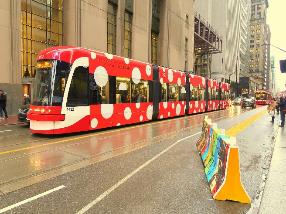 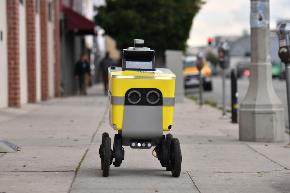 Benefits to participantsAccess to a controlled, “real-world” environment for testing through a transparent and predictable processDemonstrate value & track record to investors, other businesses, City, publicAccess to evaluation partners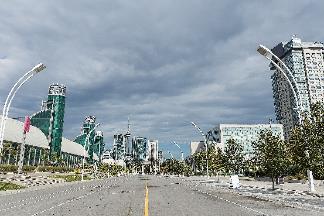 TimelineOct 2019: City Council asked staff to develop the TIZ program as part of the Automated Vehicles Tactical PlanFall 2019: Internal City & industry engagement – round 1June 2020: Exhibition Place Board of Governors supported the Exhibition Place Master Plan Phase 1 and directed staff to work with Transportation Services on the development of a flagship TIZ at Exhibition PlaceJuly 2020: City Council asked staff to work with Exhibition Place to establish a flagship TIZ on the Exhibition PlaceSept 2020: Stakeholder workshopsDec 2020: Transportation Services staff to report back to Council with framework for TIZ Winter 2020-21: Pilot call for applications at Exhibition Place: Automated Winter Maintenance2022+: Designation of future TIZ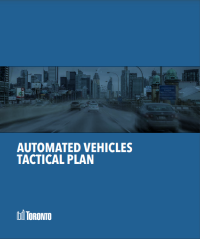 Why Exhibition Place as a flagship zone?Long history of innovation (green energy, transportation) at Exhibition PlaceDynamic, semi-controlled environment with a range of assets (intersection, cycling lanes, indoor space, chargers, transit stops, etc.)Alignment with Exhibition Place Strategic Plan, Master Plan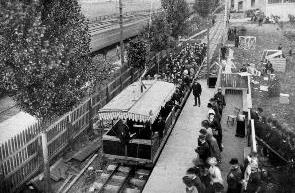 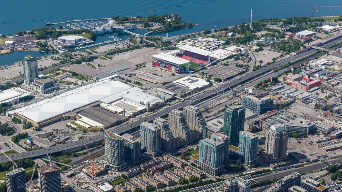 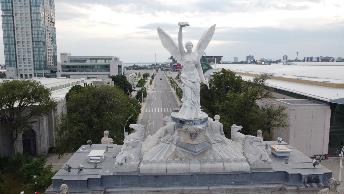 Scope of the TIZ programThe TIZ program would not be:A procurement tool A process for city-wide regulatory approvalsA replacement for all innovation initiatives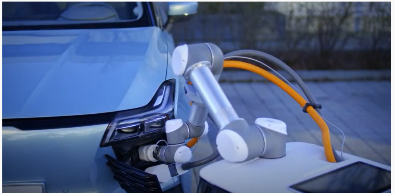 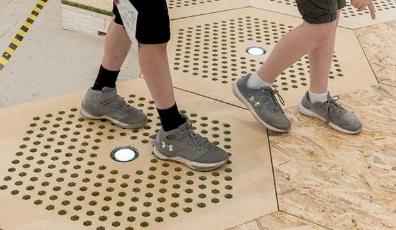 Definitions & principlesInnovation has the following ingredients:Products, services, and/or processes Using research, ideas, knowledgeSomething is newPublic interest; social and environmental benefits Can be done by any actor (communities, academia, governments, private sector)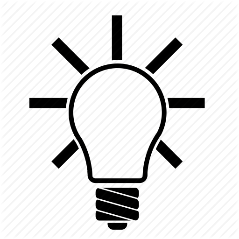 Transportation innovation means improving:Movement of people and/or goodsTransportation operationsStreets, curbs, cycling lanes & sidewalks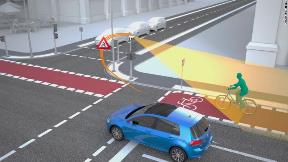 PrinciplesThe City’s Automated Vehicles Tactical Plan states that the City of Toronto will encourage the adoption of transportation innovations that: Improve social equity and healthIncrease environmental sustainabilitySupport and enhance economic sectors with a focus on attracting industries, investment, and employment, as well as exporting products and servicesSupport and enhance data privacyCreate a net benefit to road safety and securityIntegrate space-efficient and active modes of travel, and better manage all traffic impacts from the movement of goodsEnhance the ability of the City to manage traffic in real-time for the purpose of increasing efficiency of people and goods movementThe City’s Digital Infrastructure Plan Working Principles state that Digital Infrastructure will:Create and sustain equity, inclusion, accessibility, and human rights in its operations and outcomesEnable a well-run City and high quality, resilient and innovative public servicesContribute to positive social, economic and environmental benefitsOperate in a way that protects the privacy of individuals and be safe from misuse, hacks, theft or breaches (security)Be developed in a way that is democratic and transparent“Decisions about Digital Infrastructure will be made democratically, in a way that is ethical, accountable, transparent and subject to oversight. Torontonians will be provided with understandable, timely, and accurate information about the technologies in their city, and opportunities to shape the digital domain.”Types of innovations anticipatedautomated and electric passenger or delivery vehiclessidewalkroadwayautomated snow plows and mowerspavement materials or paintelectric vehicle charging methods for protecting vulnerable road users dynamic signage & wayfindingsmart signals & connected infrastructuremonitoring devicesExamples from around the world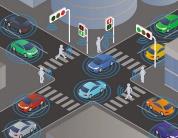 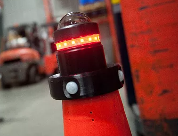 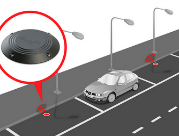 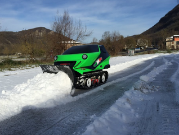 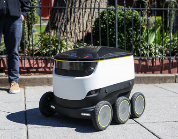 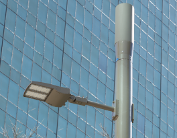 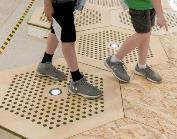 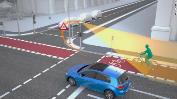 Municipal innovation programs around the worldLogos of: SmartSA Innovation Zoenes, Translink, Urban Movement Labs, Torino CityLab, Calgary, City of San Jose, Gov-PACT, Transit Innovation PartnershipTest facilities around the worldLogos of: Millbrook, MCity, Transportation Research Center Inc., American Center for Mobility, GoMentum Station, AVINOntarioOttawa L5 Test TrackStratford Demonstration ZoneAutomated Vehicles Innovation Network – Regional Technology Development SitesHow the TIZ would workProposed processInfrastructure to support testingCall for applicationsAdmissionTrialsEvaluation(Future) Advanced trialsMinimum requirements:Protections for safety, privacy, cybersecurityLiability, insuranceProven in lab settingEvaluated by:CityParticipantEvaluation partnersOthersApproachStart small & build on the programBuild in flexibility Keep the process simple and transparentCollaborate with the public and stakeholders, including in monitoring & evaluationOngoing government involvement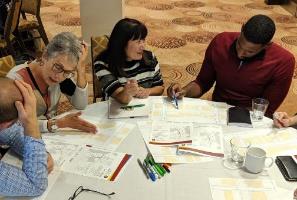 Your questions about the TIZ so farGroup map activityCall for applications: modelsAt left side of spectrum:Open call:Any technology/approach meeting minimum requirements can test in the ZoneAt right side of spectrum:Challenge-based call:City and/or its partners call for a specific challenge or issue to be addressedExample: Specific challenge-based callSingapore Joint innovation call from Land Transport Agency and Enterprise Singapore to seek innovative solutions from the industry to meet the sector’s needs:Conduct road tunnel in-situ inspection checks for defects on bare concrete walls behind claddingAccurately measure street lighting levels and produce report with average lux results, uniformity, and 360 degrees images/videosExplore the use of safety systems to alert drivers and prevent instances where crane-mounted heavy vehicles move off without having the boom being put in a safe way	Example: Broad challenge-based callTranslink – VancouverWe’re seeking ideas on how innovative technologies, solutions, processes, business models, and partnerships can help welcome customers back to public transit in Metro Vancouver [in light of COVID-19], such as:Further reducing physical touch points and enhancing sanitation and ventilation on the system; Supporting physical distancing while managing customer flow in transit facilities and vehicles;Analytics capabilities;Ensuring good and equitable transit access for residents of all ages and abilities;…Ways to get involvedRun a trial in the TIZ (individually or in partnership with other organizations)Join a roster of Evaluation Partner organizationsSit on the City’s TIZ Program Advisory CommitteeShare information about the TIZ in other networksFund trialsOther?Next stepsParticipate in the Group Map until Wednesday, September 23 at 5pmWorkshop summary sent to all registrants and posted online – October 2020Draft framework published for comment – October 2020Report to Infrastructure & Environment Committee and City Council – December 2020Lindsay WigintonProject Manager, Transportation Services – Strategic Policy & InnovationLindsay.Wiginton@toronto.ca c. 416-989-4735Jason DicemanSenior Public Consultation Coordinator Jason.diceman@toronto.ca c. 416-338-2830